Klub Strzelecko Kolekcjonerski Tarcza GdyniaPZSS-LK-1047/201781-573 GdyniaUl. Źródło Marii 45a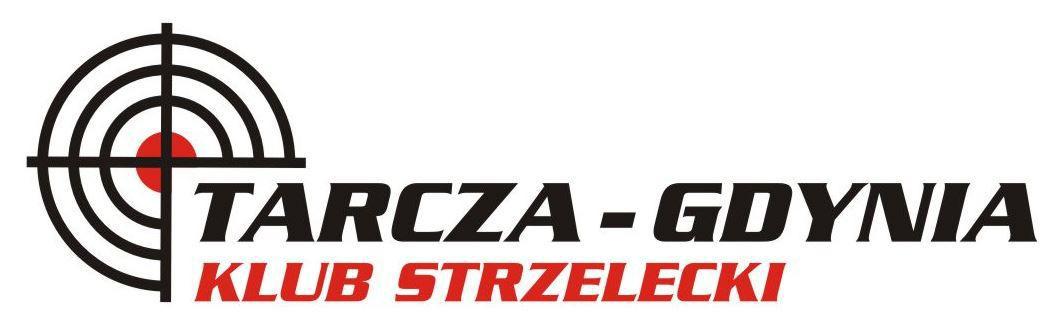 Otwarte Zawody StrzeleckieRezultatyGdynia, 25 lutego 2024Obsada sędziowskaProtokół nr 1 – 25 m Strzelba – openProtokół nr 2 – 25 m Strzelba dynamiczna – openProtokół nr 3 – 25 m Karabin Sportowy– openProtokół nr 4 – 25 m Pistolet Sportowy – openProtokół nr 5 – 25 m Pistolet Centralnego Zapłonu – openProtokół nr 6 – 25m Pistolet pneumatyczny – openProtokół nr 7 - 25 m Karabin pneumatyczny – openProtokół nr 8 – 25 m Pistolet bojowy – openOtwarte Zawody StrzeleckieGdynia, 25 lutego 2024KOMUNIKAT ZAWIERA 8 PROTOKOŁÓW:Protokół nr 1 – 25 m Strzelba – openProtokół nr 2 – 25 m Strzelba dynamiczna - open
Protokół nr 3 – 25 m Karabinek Sportowy - openProtokół nr 4 – 25 m Pistolet Sportowy - openProtokół nr 5 – 25 m Pistolet Centralnego Zapłonu – openProtokół nr 6 – 25 m Pistolet pneumatyczny – open
Protokół nr 7 – 25 m Karabin pneumatyczny – open
Protokół nr 8 – 25 m Pistolet bojowy – openZawody odbyły się na Strzelnicy Sportowej TARCZA, ul. Źródło Marii 45A, 81-573 Gdynia Zawody przeprowadzono zgodnie z regulaminem.Protestów nie składano.Lp.Funkcje sędziowskieImię i nazwiskoKlasa sędziowska1Sędzia Główny ZawodówCezariusz STOLARCZYK II2Przewodniczący Komisji RTSRadosław GRUSZKA IWyniki StrzelbaWyniki StrzelbaWyniki StrzelbaWyniki StrzelbaWyniki StrzelbaWyniki StrzelbaMiejsceNazwisko i ImięKlubSeria IWynikUwagi1DALECKI Daniel TARCZA Gdynia 70701HANĆ KrzysztofTARCZA Gdynia 70701GRODŹ AndrzejTARCZA Gdynia 70701KARPOWICZ PiotrTARCZA Gdynia 70701KARPOWICZ EugeniuszTARCZA Gdynia 70701RESCHKE MichałTARCZA Gdynia 70701RUDZIKS MichałTARCZA Gdynia 70701SOBIERAJ RobertKSI 70701CHOŁKO Andrzej TARCZA Gdynia 70701CZARNECKI Marek TARCZA Gdynia 70701GELLERT Michał TARCZA Gdynia 70701OLSZEWSKI Grzegorz TARCZA Gdynia 70701BODKE Krzysztof TARCZA Gdynia 70701SŁONINA Radosław TARCZA Gdynia 70701MIELEWSKI Andrzej KSI 70701GLINIECKI Michał KSI 70701WOŁKOŃSKI Robert TARCZA Gdynia 70701PIETRUCHA Bartłomiej TARCZA Gdynia 70701LIDWIC Wiesław TARCZA Gdynia 70701GRALA Robert TARCZA Gdynia 70701KOŁPAK Kamil TARCZA Gdynia 70701SINIAWSKI MarekTARCZA Gdynia 70701CZEREDA Rafał TARCZA Gdynia 70701LEWANDOWSKI KrzysztofKSI 70701BUĆKOWSKI Marcin TARCZA Gdynia 70701BAGIŃSKA Anna TARCZA Gdynia 70701DRĄG Marta KSI 70701DRĄG MaciejKKS Neptun 70701JARZYŃSKI Krzysztof KKS Neptun 70701ŚWIRSZCZ TomaszTARCZA Gdynia 70701KŁOS Mirosław TARCZA Gdynia 70701KABAT Piotr TARCZA Gdynia 70701SMÓL Tomasz TARCZA Gdynia 70701STENKA Wioletta TARCZA Gdynia 70701STENKA Patryk TARCZA Gdynia 70701RYTLEWSKI IreneuszTARCZA Gdynia 70701SAWICKI DariuszLOK Chojnice 70701JUSZCZAKIEWICZ Agnieszka TARCZA Gdynia 70701JUSZCZAKIEWICZ Maciej TARCZA Gdynia 70701FILIPIUK Karol TARCZA Gdynia 70701MALEPSZY Piotr TARCZA Gdynia 70701STUDZIŃSKI Tomasz TARCZA Gdynia 70701ZIOŁKOWSKI Sławomir TARCZA Gdynia 70701JOZDOWSKA AndżelikaTARCZA Gdynia 70701STOSIK Robert TARCZA Gdynia 707046LEWANDOWSKI TomaszTARCZA Gdynia 0046HARABIN JerzyTARCZA Gdynia 0046TURSKI MichałTARCZA Gdynia 0046SOBIECH MarekTARCZA Gdynia 0046DOBOSZ MarekTARCZA Gdynia 0046DILLING Paweł TARCZA Gdynia 0046KRYGIER KrzysztofTARCZA Gdynia 0046MOLIN EdwardLOK Chojnice 0046MOLIN PiotrGCS Gdańsk 0046HMARA MateuszTARCZA Gdynia 0046ZIOMEK PawełTARCZA Gdynia 0046NAGUSZEWSKI AdamTARCZA Gdynia 0046NAGUSZEWSKA Halina TARCZA Gdynia 0046KOZYRA TomaszTARCZA Gdynia 0046SZULC MaciejTARCZA Gdynia 0046ŁĘCKI ŁukaszTARCZA Gdynia 0046HISZPAŃSKI ArturTARCZA Gdynia 0046REINHARDT AleksandraTARCZA Gdynia 0046REINHARDT Bartłomiej TARCZA Gdynia 0046RÓŻALSKI AndrzejTARCZA Gdynia 0046HASSA Bartłomiej TARCZA Gdynia 0046ANTONOWICZ Robert TARCZA Gdynia 0046KASZYŃSKI JanuszTARCZA Gdynia 0046KASZYŃSKI OskarTARCZA Gdynia 0046LICHNEROWICZ Przemysław TARCZA Gdynia 0046LICHNEROWICZ DariuszTARCZA Gdynia 0046LICHNEROWICZ OskarTARCZA Gdynia 0046LICHNEROWICZ TomaszTARCZA Gdynia 0046PASTWA TomaszTARCZA Gdynia 0046CHAJEWSKI Michał TARCZA Gdynia 0046GŁUCHOWSKI WłodzimierzTARCZA Gdynia 0046MARCZAK Wojciech TARCZA Gdynia 0046KANOWNIK Andrzej TARCZA Gdynia 0046KONIAREK-MAJKOWSKA Joanna TARCZA Gdynia 0046KUKOWSKI GrzegorzTARCZA Gdynia 0046OBELICKI Michał TARCZA Gdynia 0046PIETRZAK Miłosz TARCZA Gdynia 0046PRAŁAT TymoteuszTARCZA Gdynia 0046MILEWSKI Jacek TARCZA Gdynia 0046MILEWSKA Żaneta TARCZA Gdynia 0046KAPICA Artur TARCZA Gdynia 0046KAPICA KrzysztofTARCZA Gdynia 0046MOMONT Andrzej TARCZA Gdynia 0046DUDZIAK JarosławTARCZA Gdynia 00Wyniki StrzelbaWyniki StrzelbaWyniki StrzelbaWyniki StrzelbaWyniki StrzelbaWyniki StrzelbaMiejsceNazwisko i ImięKlubSeria IWynikUwagi1KARPOWICZ PiotrTARCZA Gdynia 70701KARPOWICZ EugeniuszTARCZA Gdynia 70701RESCHKE Michał TARCZA Gdynia 70701RUDZIKS Michał TARCZA Gdynia 70701CHOŁKO Andrzej TARCZA Gdynia 70701CZARNECKI Marek TARCZA Gdynia 70701ANTONOWICZ Robert TARCZA Gdynia 70701BODKE KrzysztofTARCZA Gdynia 70701MIELEWSKI Andrzej KSI 70701GLINIECKI Michał KSI 70701GRALA Robert TARCZA Gdynia 70701SŁONINA RadosławTARCZA Gdynia 70701KOŁPAK Kamil TARCZA Gdynia 70701BAGIŃSKA Anna TARCZA Gdynia 70701LEWANDOWSKI KrzysztofKSI 70701SMÓL Tomasz TARCZA Gdynia 70701STENKA Wioletta TARCZA Gdynia 70701STENKA PatrykTARCZA Gdynia 70701RYTLEWSKI Ireneusz TARCZA Gdynia 70701ŚWIRSZCZ TomaszTARCZA Gdynia 70701SAWICKI DariuszLOK Chojnice 70701ZIOŁKOWSKI Sławomir TARCZA Gdynia 70701JOZDOWSKA Andżelika TARCZA Gdynia 707024HANĆ KrzysztofTARCZA Gdynia 0024LEWANDOWSKI TomaszTARCZA Gdynia 0024HARABIN JerzyTARCZA Gdynia 0024TURSKI MichałTARCZA Gdynia 0024SOBIECH MarekTARCZA Gdynia 0024DOBOSZ MarekTARCZA Gdynia 0024DILLING PawełTARCZA Gdynia 0024KRYGIER KrzysztofTARCZA Gdynia 0024HMARA MateuszTARCZA Gdynia 0024NAGUSZEWSKI AdamTARCZA Gdynia 0024NAGUSZEWSKA HalinaTARCZA Gdynia 0024GROĆ AndrzejTARCZA Gdynia 0024KOZYRA TomaszTARCZA Gdynia 0024SZULC MaciejTARCZA Gdynia 0024ŁĘCKI ŁukaszTARCZA Gdynia 0024REINHARDT AleksandraTARCZA Gdynia 0024HISZPAŃSKI ArturTARCZA Gdynia 0024RÓŻALSKI Andrzej TARCZA Gdynia 0024KANOWNIK Andrzej TARCZA Gdynia 0024KASZYŃSKI Janusz TARCZA Gdynia 0024KASZYŃSKI Oskar TARCZA Gdynia 0024LINCHEROWICZ Przemysław TARCZA Gdynia 0024LINCHEROWICZ Dariusz TARCZA Gdynia 0024LINCHEROWICZ Oskar TARCZA Gdynia 0024LINCHEROWICZ TomaszTARCZA Gdynia 0024PASTWA Tomasz TARCZA Gdynia 0024CHAJEWSKI Michał TARCZA Gdynia 0024GŁUCHOWSKI Włodzimierz TARCZA Gdynia 0024MARCZAK Wojciech TARCZA Gdynia 0024KANOWNIK Andrzej TARCZA Gdynia 0024KONIAREK-MAJKOWSKA Joanna TARCZA Gdynia 0024KUKOWSKI Grzegorz TARCZA Gdynia 0024OBELICKI Michał TARCZA Gdynia 0024PIETRZAK Miłosz TARCZA Gdynia 0024MILEWSKI Jacek TARCZA Gdynia 0024MILEWSKA ŻanetaTARCZA Gdynia 0024KAPICA ArturTARCZA Gdynia 0024KAPICA KrzysztofTARCZA Gdynia 0024MOMONT AndrzejTARCZA Gdynia 0024DUDZIAK JarosławTARCZA Gdynia 00Wyniki KSPWyniki KSPWyniki KSPWyniki KSPWyniki KSPWyniki KSPMiejsceNazwisko i ImięKlubSeria IWynikUwagi1JARZYŃSKI Krzysztof KKS Neptun 92922DRĄG MaciejKKS Neptun 89892STOSIK Robert TARCZA Gdynia 89894CZEREDA Rafał TARCZA Gdynia 87875RESCHKE MichałTARCZA Gdynia 86865WOŁKOŃSKI Robert TARCZA Gdynia 86865FILIPIUK Karol TARCZA Gdynia 86868BUĆKOWSKI Marcin TARCZA Gdynia 84849DRĄG Marta KSI 82829KŁOS Mirosław TARCZA Gdynia 828211CZARNECKI Marek TARCZA Gdynia 808011LIDWIC Wiesław TARCZA Gdynia 808013ŚWIRSZCZ TomaszTARCZA Gdynia 797913SAWICKI DariuszLOK Chojnice 797915KOŁPAK Kamil TARCZA Gdynia 757515LEWANDOWSKI KrzysztofKSI 757517PIETRUCHA Bartłomiej TARCZA Gdynia 737317ZIOŁKOWSKI Sławomir TARCZA Gdynia 737319KARPOWICZ PiotrTARCZA Gdynia 727219RUDZIKS MichałTARCZA Gdynia 727219SINIAWSKI MarekTARCZA Gdynia 727222BODKE Krzysztof TARCZA Gdynia 717123DALECKI Daniel TARCZA Gdynia 707023OLSZEWSKI Grzegorz TARCZA Gdynia 707023KABAT Piotr TARCZA Gdynia 707026GELLERT Michał TARCZA Gdynia 696927RYTLEWSKI IreneuszTARCZA Gdynia 686828STUDZIŃSKI Tomasz TARCZA Gdynia 676729KARPOWICZ EugeniuszTARCZA Gdynia 666630STENKA Patryk TARCZA Gdynia 656531MALEPSZY Piotr TARCZA Gdynia 636332GLINIECKI Michał KSI 626233JUSZCZAKIEWICZ Maciej TARCZA Gdynia 595934SOBIERAJ RobertKSI 585834BAGIŃSKA Anna TARCZA Gdynia 585836CHOŁKO Andrzej TARCZA Gdynia 575737JOZDOWSKA AndżelikaTARCZA Gdynia 555538MIELEWSKI Andrzej KSI 515139SŁONINA Radosław TARCZA Gdynia 434340HANĆ KrzysztofTARCZA Gdynia 424241GRODŹ AndrzejTARCZA Gdynia 212142GRALA Robert TARCZA Gdynia 111143LEWANDOWSKI TomaszTARCZA Gdynia 0043HARABIN JerzyTARCZA Gdynia 0043TURSKI MichałTARCZA Gdynia 0043SOBIECH MarekTARCZA Gdynia 0043DOBOSZ MarekTARCZA Gdynia 0043DILLING Paweł TARCZA Gdynia 0043KRYGIER KrzysztofTARCZA Gdynia 0043MOLIN EdwardLOK Chojnice 0043MOLIN PiotrGCS Gdańsk 0043HMARA MateuszTARCZA Gdynia 0043ZIOMEK PawełTARCZA Gdynia 0043NAGUSZEWSKI AdamTARCZA Gdynia 0043NAGUSZEWSKA Halina TARCZA Gdynia 0043KOZYRA TomaszTARCZA Gdynia 0043SZULC MaciejTARCZA Gdynia 0043ŁĘCKI ŁukaszTARCZA Gdynia 0043HISZPAŃSKI ArturTARCZA Gdynia 0043REINHARDT AleksandraTARCZA Gdynia 0043REINHARDT Bartłomiej TARCZA Gdynia 0043RÓŻALSKI AndrzejTARCZA Gdynia 0043HASSA Bartłomiej TARCZA Gdynia 0043ANTONOWICZ Robert TARCZA Gdynia 0043SMÓL Tomasz TARCZA Gdynia 0043STENKA Wioletta TARCZA Gdynia 0043KASZYŃSKI JanuszTARCZA Gdynia 0043KASZYŃSKI OskarTARCZA Gdynia 0043LICHNEROWICZ Przemysław TARCZA Gdynia 0043LICHNEROWICZ DariuszTARCZA Gdynia 0043LICHNEROWICZ OskarTARCZA Gdynia 0043LICHNEROWICZ TomaszTARCZA Gdynia 0043PASTWA TomaszTARCZA Gdynia 0043CHAJEWSKI Michał TARCZA Gdynia 0043GŁUCHOWSKI WłodzimierzTARCZA Gdynia 0043MARCZAK Wojciech TARCZA Gdynia 0043KANOWNIK Andrzej TARCZA Gdynia 0043KONIAREK-MAJKOWSKA Joanna TARCZA Gdynia 0043KUKOWSKI GrzegorzTARCZA Gdynia 0043OBELICKI Michał TARCZA Gdynia 0043PIETRZAK Miłosz TARCZA Gdynia 0043JUSZCZAKIEWICZ Agnieszka TARCZA Gdynia 0043PRAŁAT TymoteuszTARCZA Gdynia 0043MILEWSKI Jacek TARCZA Gdynia 0043MILEWSKA Żaneta TARCZA Gdynia 0043KAPICA Artur TARCZA Gdynia 0043KAPICA KrzysztofTARCZA Gdynia 0043MOMONT Andrzej TARCZA Gdynia 0043DUDZIAK JarosławTARCZA Gdynia 00Wyniki PSPWyniki PSPWyniki PSPWyniki PSPWyniki PSPWyniki PSPMiejsceNazwisko i ImięKlubSeria IWynikUwagi1STENKA Patryk TARCZA Gdynia 85852BODKE Krzysztof TARCZA Gdynia 82822SMÓL Tomasz TARCZA Gdynia 82824ŚWIRSZCZ TomaszTARCZA Gdynia 80805SOBIERAJ RobertKSI 77776RUDZIKS MichałTARCZA Gdynia 75756WOŁKOŃSKI Robert TARCZA Gdynia 75758KARPOWICZ EugeniuszTARCZA Gdynia 74749RYTLEWSKI IreneuszTARCZA Gdynia 71719ZIOŁKOWSKI Sławomir TARCZA Gdynia 717111GLINIECKI Michał KSI 696911BUĆKOWSKI Marcin TARCZA Gdynia 696913KOŁPAK Kamil TARCZA Gdynia 686814GRALA Robert TARCZA Gdynia 666615KARPOWICZ PiotrTARCZA Gdynia 656515DRĄG Marta KSI 656515KŁOS Mirosław TARCZA Gdynia 656518RESCHKE MichałTARCZA Gdynia 646419DRĄG MaciejKKS Neptun 626220STENKA Wioletta TARCZA Gdynia 595921JOZDOWSKA AndżelikaTARCZA Gdynia 565622SAWICKI DariuszLOK Chojnice 555523SŁONINA Radosław TARCZA Gdynia 535323BAGIŃSKA Anna TARCZA Gdynia 535325SINIAWSKI MarekTARCZA Gdynia 515126CZARNECKI Marek TARCZA Gdynia 505027FILIPIUK Karol TARCZA Gdynia 494928GELLERT Michał TARCZA Gdynia 484828STUDZIŃSKI Tomasz TARCZA Gdynia 484830JARZYŃSKI Krzysztof KKS Neptun 434331MALEPSZY Piotr TARCZA Gdynia 424232LEWANDOWSKI KrzysztofKSI 414133HANĆ KrzysztofTARCZA Gdynia 404033PIETRUCHA Bartłomiej TARCZA Gdynia 404035LIDWIC Wiesław TARCZA Gdynia 363636DALECKI Daniel TARCZA Gdynia 353537STOSIK Robert TARCZA Gdynia 333338KABAT Piotr TARCZA Gdynia 292939JUSZCZAKIEWICZ Maciej TARCZA Gdynia 262640CHOŁKO Andrzej TARCZA Gdynia 212141OLSZEWSKI Grzegorz TARCZA Gdynia 151542GRODŹ AndrzejTARCZA Gdynia 121242JUSZCZAKIEWICZ Agnieszka TARCZA Gdynia 121244CZEREDA Rafał TARCZA Gdynia 8845LEWANDOWSKI TomaszTARCZA Gdynia 0045HARABIN JerzyTARCZA Gdynia 0045TURSKI MichałTARCZA Gdynia 0045SOBIECH MarekTARCZA Gdynia 0045DOBOSZ MarekTARCZA Gdynia 0045DILLING Paweł TARCZA Gdynia 0045KRYGIER KrzysztofTARCZA Gdynia 0045MOLIN EdwardLOK Chojnice 0045MOLIN PiotrGCS Gdańsk 0045HMARA MateuszTARCZA Gdynia 0045ZIOMEK PawełTARCZA Gdynia 0045NAGUSZEWSKI AdamTARCZA Gdynia 0045NAGUSZEWSKA Halina TARCZA Gdynia 0045KOZYRA TomaszTARCZA Gdynia 0045SZULC MaciejTARCZA Gdynia 0045ŁĘCKI ŁukaszTARCZA Gdynia 0045HISZPAŃSKI ArturTARCZA Gdynia 0045REINHARDT AleksandraTARCZA Gdynia 0045REINHARDT Bartłomiej TARCZA Gdynia 0045RÓŻALSKI AndrzejTARCZA Gdynia 0045HASSA Bartłomiej TARCZA Gdynia 0045ANTONOWICZ Robert TARCZA Gdynia 0045MIELEWSKI Andrzej KSI 0045KASZYŃSKI JanuszTARCZA Gdynia 0045KASZYŃSKI OskarTARCZA Gdynia 0045LICHNEROWICZ Przemysław TARCZA Gdynia 0045LICHNEROWICZ DariuszTARCZA Gdynia 0045LICHNEROWICZ OskarTARCZA Gdynia 0045LICHNEROWICZ TomaszTARCZA Gdynia 0045PASTWA TomaszTARCZA Gdynia 0045CHAJEWSKI Michał TARCZA Gdynia 0045GŁUCHOWSKI WłodzimierzTARCZA Gdynia 0045MARCZAK Wojciech TARCZA Gdynia 0045KANOWNIK Andrzej TARCZA Gdynia 0045KONIAREK-MAJKOWSKA Joanna TARCZA Gdynia 0045KUKOWSKI GrzegorzTARCZA Gdynia 0045OBELICKI Michał TARCZA Gdynia 0045PIETRZAK Miłosz TARCZA Gdynia 0045PRAŁAT TymoteuszTARCZA Gdynia 0045MILEWSKI Jacek TARCZA Gdynia 0045MILEWSKA Żaneta TARCZA Gdynia 0045KAPICA Artur TARCZA Gdynia 0045KAPICA KrzysztofTARCZA Gdynia 0045MOMONT Andrzej TARCZA Gdynia 0045DUDZIAK JarosławTARCZA Gdynia 00Wyniki PCZWyniki PCZWyniki PCZWyniki PCZWyniki PCZWyniki PCZMiejsceNazwisko i ImięKlubSeria IWynikUwagi1SINIAWSKI MarekTARCZA Gdynia 83832HANĆ KrzysztofTARCZA Gdynia 73733KOŁPAK Kamil TARCZA Gdynia 72724DRĄG MaciejKKS Neptun 64645WOŁKOŃSKI Robert TARCZA Gdynia 63635FILIPIUK Karol TARCZA Gdynia 63637SMÓL Tomasz TARCZA Gdynia 61618KŁOS Mirosław TARCZA Gdynia 60609RUDZIKS MichałTARCZA Gdynia 575710CZEREDA Rafał TARCZA Gdynia 565611BODKE Krzysztof TARCZA Gdynia 555511RYTLEWSKI IreneuszTARCZA Gdynia 555513ZIOŁKOWSKI Sławomir TARCZA Gdynia 535314PIETRUCHA Bartłomiej TARCZA Gdynia 525214BAGIŃSKA Anna TARCZA Gdynia 525214STUDZIŃSKI Tomasz TARCZA Gdynia 525217GLINIECKI Michał KSI 484818SAWICKI DariuszLOK Chojnice 454519DALECKI Daniel TARCZA Gdynia 414120LIDWIC Wiesław TARCZA Gdynia 393921KARPOWICZ EugeniuszTARCZA Gdynia 383821MIELEWSKI Andrzej KSI 383821BUĆKOWSKI Marcin TARCZA Gdynia 383824CZARNECKI Marek TARCZA Gdynia 373725GRODŹ AndrzejTARCZA Gdynia 323225STENKA Patryk TARCZA Gdynia 323227JARZYŃSKI Krzysztof KKS Neptun 303028DRĄG Marta KSI 252529ŚWIRSZCZ TomaszTARCZA Gdynia 202030LEWANDOWSKI KrzysztofKSI 171731RESCHKE MichałTARCZA Gdynia 151532CHOŁKO Andrzej TARCZA Gdynia 141432JUSZCZAKIEWICZ Maciej TARCZA Gdynia 141434JUSZCZAKIEWICZ Agnieszka TARCZA Gdynia 131334MALEPSZY Piotr TARCZA Gdynia 131336SOBIERAJ RobertKSI 121236GELLERT Michał TARCZA Gdynia 121238OLSZEWSKI Grzegorz TARCZA Gdynia 6638KABAT Piotr TARCZA Gdynia 6640KARPOWICZ PiotrTARCZA Gdynia 1140GRALA Robert TARCZA Gdynia 1140JOZDOWSKA AndżelikaTARCZA Gdynia 1143LEWANDOWSKI TomaszTARCZA Gdynia 0043HARABIN JerzyTARCZA Gdynia 0043TURSKI MichałTARCZA Gdynia 0043SOBIECH MarekTARCZA Gdynia 0043DOBOSZ MarekTARCZA Gdynia 0043DILLING Paweł TARCZA Gdynia 0043KRYGIER KrzysztofTARCZA Gdynia 0043MOLIN EdwardLOK Chojnice 0043MOLIN PiotrGCS Gdańsk 0043HMARA MateuszTARCZA Gdynia 0043ZIOMEK PawełTARCZA Gdynia 0043NAGUSZEWSKI AdamTARCZA Gdynia 0043NAGUSZEWSKA Halina TARCZA Gdynia 0043KOZYRA TomaszTARCZA Gdynia 0043SZULC MaciejTARCZA Gdynia 0043ŁĘCKI ŁukaszTARCZA Gdynia 0043HISZPAŃSKI ArturTARCZA Gdynia 0043REINHARDT AleksandraTARCZA Gdynia 0043REINHARDT Bartłomiej TARCZA Gdynia 0043RÓŻALSKI AndrzejTARCZA Gdynia 0043HASSA Bartłomiej TARCZA Gdynia 0043ANTONOWICZ Robert TARCZA Gdynia 0043SŁONINA Radosław TARCZA Gdynia 0043STENKA Wioletta TARCZA Gdynia 0043KASZYŃSKI JanuszTARCZA Gdynia 0043KASZYŃSKI OskarTARCZA Gdynia 0043LICHNEROWICZ Przemysław TARCZA Gdynia 0043LICHNEROWICZ DariuszTARCZA Gdynia 0043LICHNEROWICZ OskarTARCZA Gdynia 0043LICHNEROWICZ TomaszTARCZA Gdynia 0043PASTWA TomaszTARCZA Gdynia 0043CHAJEWSKI Michał TARCZA Gdynia 0043GŁUCHOWSKI WłodzimierzTARCZA Gdynia 0043MARCZAK Wojciech TARCZA Gdynia 0043KANOWNIK Andrzej TARCZA Gdynia 0043KONIAREK-MAJKOWSKA Joanna TARCZA Gdynia 0043KUKOWSKI GrzegorzTARCZA Gdynia 0043OBELICKI Michał TARCZA Gdynia 0043PIETRZAK Miłosz TARCZA Gdynia 0043PRAŁAT TymoteuszTARCZA Gdynia 0043STOSIK Robert TARCZA Gdynia 0043MILEWSKI Jacek TARCZA Gdynia 0043MILEWSKA Żaneta TARCZA Gdynia 0043KAPICA Artur TARCZA Gdynia 0043KAPICA KrzysztofTARCZA Gdynia 0043MOMONT Andrzej TARCZA Gdynia 0043DUDZIAK JarosławTARCZA Gdynia 00Wyniki PSPWyniki PSPWyniki PSPWyniki PSPWyniki PSPWyniki PSPMiejsceNazwisko i ImięKlubSeria IWynikUwagi1SAWICKI DariuszLOK Chojnice 86862RUDZIKS Michał TARCZA Gdynia 78783LEWANDOWSKI KrzysztofKSI 74744CZARNECKI Marek TARCZA Gdynia 73735ZIOŁKOWSKI Sławomir TARCZA Gdynia 71716RYTLEWSKI Ireneusz TARCZA Gdynia 69697GLINIECKI Michał KSI 61618CHOŁKO Andrzej TARCZA Gdynia 60609SMÓL Tomasz TARCZA Gdynia 575710BAGIŃSKA Anna TARCZA Gdynia 545411KARPOWICZ PiotrTARCZA Gdynia 494912KOŁPAK Kamil TARCZA Gdynia 484813KARPOWICZ EugeniuszTARCZA Gdynia 474714MIELEWSKI Andrzej KSI 414115ŚWIRSZCZ TomaszTARCZA Gdynia 404016JOZDOWSKA Andżelika TARCZA Gdynia 383817STENKA PatrykTARCZA Gdynia 313118BODKE KrzysztofTARCZA Gdynia 232319ANTONOWICZ Robert TARCZA Gdynia 212120GRALA Robert TARCZA Gdynia 101021SŁONINA RadosławTARCZA Gdynia 8822STENKA Wioletta TARCZA Gdynia 3323RESCHKE Michał TARCZA Gdynia 1124HANĆ KrzysztofTARCZA Gdynia 0024LEWANDOWSKI TomaszTARCZA Gdynia 0024HARABIN JerzyTARCZA Gdynia 0024TURSKI MichałTARCZA Gdynia 0024SOBIECH MarekTARCZA Gdynia 0024DOBOSZ MarekTARCZA Gdynia 0024DILLING PawełTARCZA Gdynia 0024KRYGIER KrzysztofTARCZA Gdynia 0024HMARA MateuszTARCZA Gdynia 0024NAGUSZEWSKI AdamTARCZA Gdynia 0024NAGUSZEWSKA HalinaTARCZA Gdynia 0024GROĆ AndrzejTARCZA Gdynia 0024KOZYRA TomaszTARCZA Gdynia 0024SZULC MaciejTARCZA Gdynia 0024ŁĘCKI ŁukaszTARCZA Gdynia 0024REINHARDT AleksandraTARCZA Gdynia 0024HISZPAŃSKI ArturTARCZA Gdynia 0024RÓŻALSKI Andrzej TARCZA Gdynia 0024KANOWNIK Andrzej TARCZA Gdynia 0024KASZYŃSKI Janusz TARCZA Gdynia 0024KASZYŃSKI Oskar TARCZA Gdynia 0024LINCHEROWICZ Przemysław TARCZA Gdynia 0024LINCHEROWICZ Dariusz TARCZA Gdynia 0024LINCHEROWICZ Oskar TARCZA Gdynia 0024LINCHEROWICZ TomaszTARCZA Gdynia 0024PASTWA Tomasz TARCZA Gdynia 0024CHAJEWSKI Michał TARCZA Gdynia 0024GŁUCHOWSKI Włodzimierz TARCZA Gdynia 0024MARCZAK Wojciech TARCZA Gdynia 0024KANOWNIK Andrzej TARCZA Gdynia 0024KONIAREK-MAJKOWSKA Joanna TARCZA Gdynia 0024KUKOWSKI Grzegorz TARCZA Gdynia 0024OBELICKI Michał TARCZA Gdynia 0024PIETRZAK Miłosz TARCZA Gdynia 0024MILEWSKI Jacek TARCZA Gdynia 0024MILEWSKA ŻanetaTARCZA Gdynia 0024KAPICA ArturTARCZA Gdynia 0024KAPICA KrzysztofTARCZA Gdynia 0024MOMONT AndrzejTARCZA Gdynia 0024DUDZIAK JarosławTARCZA Gdynia 00Wyniki KSPWyniki KSPWyniki KSPWyniki KSPWyniki KSPWyniki KSPMiejsceNazwisko i ImięKlubSeria IWynikUwagi1KOŁPAK Kamil TARCZA Gdynia 87872SŁONINA RadosławTARCZA Gdynia 84843MIELEWSKI Andrzej KSI 83833SMÓL Tomasz TARCZA Gdynia 83835RUDZIKS Michał TARCZA Gdynia 80806CZARNECKI Marek TARCZA Gdynia 79796ZIOŁKOWSKI Sławomir TARCZA Gdynia 79798ŚWIRSZCZ TomaszTARCZA Gdynia 78789BAGIŃSKA Anna TARCZA Gdynia 777710KARPOWICZ PiotrTARCZA Gdynia 767611JOZDOWSKA Andżelika TARCZA Gdynia 727212KARPOWICZ EugeniuszTARCZA Gdynia 707013GLINIECKI Michał KSI 666614STENKA PatrykTARCZA Gdynia 656515BODKE KrzysztofTARCZA Gdynia 646416SAWICKI DariuszLOK Chojnice 616117RYTLEWSKI Ireneusz TARCZA Gdynia 595918GRALA Robert TARCZA Gdynia 575719CHOŁKO Andrzej TARCZA Gdynia 434320RESCHKE Michał TARCZA Gdynia 363621LEWANDOWSKI KrzysztofKSI 292922ANTONOWICZ Robert TARCZA Gdynia 121223HANĆ KrzysztofTARCZA Gdynia 0023LEWANDOWSKI TomaszTARCZA Gdynia 0023HARABIN JerzyTARCZA Gdynia 0023TURSKI MichałTARCZA Gdynia 0023SOBIECH MarekTARCZA Gdynia 0023DOBOSZ MarekTARCZA Gdynia 0023DILLING PawełTARCZA Gdynia 0023KRYGIER KrzysztofTARCZA Gdynia 0023HMARA MateuszTARCZA Gdynia 0023NAGUSZEWSKI AdamTARCZA Gdynia 0023NAGUSZEWSKA HalinaTARCZA Gdynia 0023GROĆ AndrzejTARCZA Gdynia 0023KOZYRA TomaszTARCZA Gdynia 0023SZULC MaciejTARCZA Gdynia 0023ŁĘCKI ŁukaszTARCZA Gdynia 0023REINHARDT AleksandraTARCZA Gdynia 0023HISZPAŃSKI ArturTARCZA Gdynia 0023RÓŻALSKI Andrzej TARCZA Gdynia 0023STENKA Wioletta TARCZA Gdynia 0023KANOWNIK Andrzej TARCZA Gdynia 0023KASZYŃSKI Janusz TARCZA Gdynia 0023KASZYŃSKI Oskar TARCZA Gdynia 0023LINCHEROWICZ Przemysław TARCZA Gdynia 0023LINCHEROWICZ Dariusz TARCZA Gdynia 0023LINCHEROWICZ Oskar TARCZA Gdynia 0023LINCHEROWICZ TomaszTARCZA Gdynia 0023PASTWA Tomasz TARCZA Gdynia 0023CHAJEWSKI Michał TARCZA Gdynia 0023GŁUCHOWSKI Włodzimierz TARCZA Gdynia 0023MARCZAK Wojciech TARCZA Gdynia 0023KANOWNIK Andrzej TARCZA Gdynia 0023KONIAREK-MAJKOWSKA Joanna TARCZA Gdynia 0023KUKOWSKI Grzegorz TARCZA Gdynia 0023OBELICKI Michał TARCZA Gdynia 0023PIETRZAK Miłosz TARCZA Gdynia 0023MILEWSKI Jacek TARCZA Gdynia 0023MILEWSKA ŻanetaTARCZA Gdynia 0023KAPICA ArturTARCZA Gdynia 0023KAPICA KrzysztofTARCZA Gdynia 0023MOMONT AndrzejTARCZA Gdynia 0023DUDZIAK JarosławTARCZA Gdynia 00Wyniki PCZWyniki PCZWyniki PCZWyniki PCZWyniki PCZWyniki PCZMiejsceNazwisko i ImięKlubSeria IWynikUwagi1BODKE KrzysztofTARCZA Gdynia 73732GLINIECKI Michał KSI 70703MIELEWSKI Andrzej KSI 64644SMÓL Tomasz TARCZA Gdynia 60604SAWICKI DariuszLOK Chojnice 60606RYTLEWSKI Ireneusz TARCZA Gdynia 59597KOŁPAK Kamil TARCZA Gdynia 55558ZIOŁKOWSKI Sławomir TARCZA Gdynia 48489BAGIŃSKA Anna TARCZA Gdynia 404010ŚWIRSZCZ TomaszTARCZA Gdynia 393911CZARNECKI Marek TARCZA Gdynia 353512RESCHKE Michał TARCZA Gdynia 343413ANTONOWICZ Robert TARCZA Gdynia 323214KARPOWICZ PiotrTARCZA Gdynia 242415STENKA PatrykTARCZA Gdynia 232316JOZDOWSKA Andżelika TARCZA Gdynia 191917KARPOWICZ EugeniuszTARCZA Gdynia 181818GRALA Robert TARCZA Gdynia 141419LEWANDOWSKI KrzysztofKSI 111120STENKA Wioletta TARCZA Gdynia 101021RUDZIKS Michał TARCZA Gdynia 8822CHOŁKO Andrzej TARCZA Gdynia 2223HANĆ KrzysztofTARCZA Gdynia 0023LEWANDOWSKI TomaszTARCZA Gdynia 0023HARABIN JerzyTARCZA Gdynia 0023TURSKI MichałTARCZA Gdynia 0023SOBIECH MarekTARCZA Gdynia 0023DOBOSZ MarekTARCZA Gdynia 0023DILLING PawełTARCZA Gdynia 0023KRYGIER KrzysztofTARCZA Gdynia 0023HMARA MateuszTARCZA Gdynia 0023NAGUSZEWSKI AdamTARCZA Gdynia 0023NAGUSZEWSKA HalinaTARCZA Gdynia 0023GROĆ AndrzejTARCZA Gdynia 0023KOZYRA TomaszTARCZA Gdynia 0023SZULC MaciejTARCZA Gdynia 0023ŁĘCKI ŁukaszTARCZA Gdynia 0023REINHARDT AleksandraTARCZA Gdynia 0023HISZPAŃSKI ArturTARCZA Gdynia 0023RÓŻALSKI Andrzej TARCZA Gdynia 0023SŁONINA RadosławTARCZA Gdynia 0023KANOWNIK Andrzej TARCZA Gdynia 0023KASZYŃSKI Janusz TARCZA Gdynia 0023KASZYŃSKI Oskar TARCZA Gdynia 0023LINCHEROWICZ Przemysław TARCZA Gdynia 0023LINCHEROWICZ Dariusz TARCZA Gdynia 0023LINCHEROWICZ Oskar TARCZA Gdynia 0023LINCHEROWICZ TomaszTARCZA Gdynia 0023PASTWA Tomasz TARCZA Gdynia 0023CHAJEWSKI Michał TARCZA Gdynia 0023GŁUCHOWSKI Włodzimierz TARCZA Gdynia 0023MARCZAK Wojciech TARCZA Gdynia 0023KANOWNIK Andrzej TARCZA Gdynia 0023KONIAREK-MAJKOWSKA Joanna TARCZA Gdynia 0023KUKOWSKI Grzegorz TARCZA Gdynia 0023OBELICKI Michał TARCZA Gdynia 0023PIETRZAK Miłosz TARCZA Gdynia 0023MILEWSKI Jacek TARCZA Gdynia 0023MILEWSKA ŻanetaTARCZA Gdynia 0023KAPICA ArturTARCZA Gdynia 0023KAPICA KrzysztofTARCZA Gdynia 0023MOMONT AndrzejTARCZA Gdynia 0023DUDZIAK JarosławTARCZA Gdynia 00SĘDZIA GŁÓWNY ZAWODÓWPRZEWODNICZĄCY KOMISJI RTSCezariusz STOLARCZYK Radosław GRUSZKA Sędzia kl. IISędzia kl. I(podpis na oryginale)(podpis na oryginale)